Hafiz 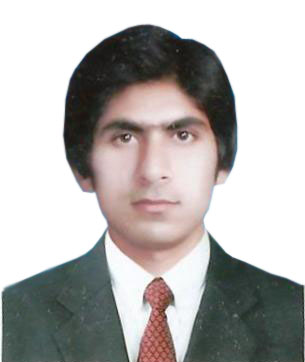 Email:    hafiz.375103@freemail.com Visa status:   Visit Visa expiry 4 FebruaryCAREER OBJECTIVE:
I am looking for a position that will build my skills and provide me ample scope for growth and contribute to the organization’s goals, by effectively using the conceptual skill and knowledge through education. SKILLS AND COMPITENCIES:Confidently able to work independently or in a team to deal effectively with educators & employees.Flair to organize & prioritize tasks to meet deadlines.Have a good level command over English and Urdu Languages.Ability to deal and negotiate costumersThorough understanding of Accounting Software Computer software, such as Microsoft office, Visual Basic and turbo CLaptop, PC troubleshooting Hardware Software.Microsoft windows XP, 7, 8, 10.Knowledge of TemplatesKnowledge of online work on souq.com and noon.comBACHELORS IN COMPUTER:	Details of Subjects:Principal AccountingCost AccountingOperating systemC In HandStatisticsIT SeriesSystem Analyst & DesignVisual BasicData BaseData StructureEXPERIENCE:		6 months Experience as an accountant in AL KHETOUT AL AMAMYAH CONT. CO. LLC Sharjah1 Year work Experience as a Computer Operator in EFU Life Insurance Bahawalpur. (Pakistan)Duties and Responsibilities:Making Invoices,Record Daily Expenses,Record General Entries, Prepare Cash book.Collecting and accounting for payments from customersReporting reconciliation of petty cash on daily basisCoordinating with the bank on all related matters of the companyRecording and maintaining all supporting documentsPERSONAL DETAILS:Nationality:		PakistaniDate of birth:		02-08-1994Religion:		IslamGender:		MaleMarital status:	SingleLanguages known:	English, Urdu, PunjabiHOBBIES:Like to indulge in sports like Football, cricket.Enjoy and actively participate in a wide variety of sports and creative activities.DECLARATION:I hereby declared that the above furnished information is true and correct to the best of my knowledge and belief. If selected I assure that I would perform to the best of my abilities early awaiting a positive response.